K	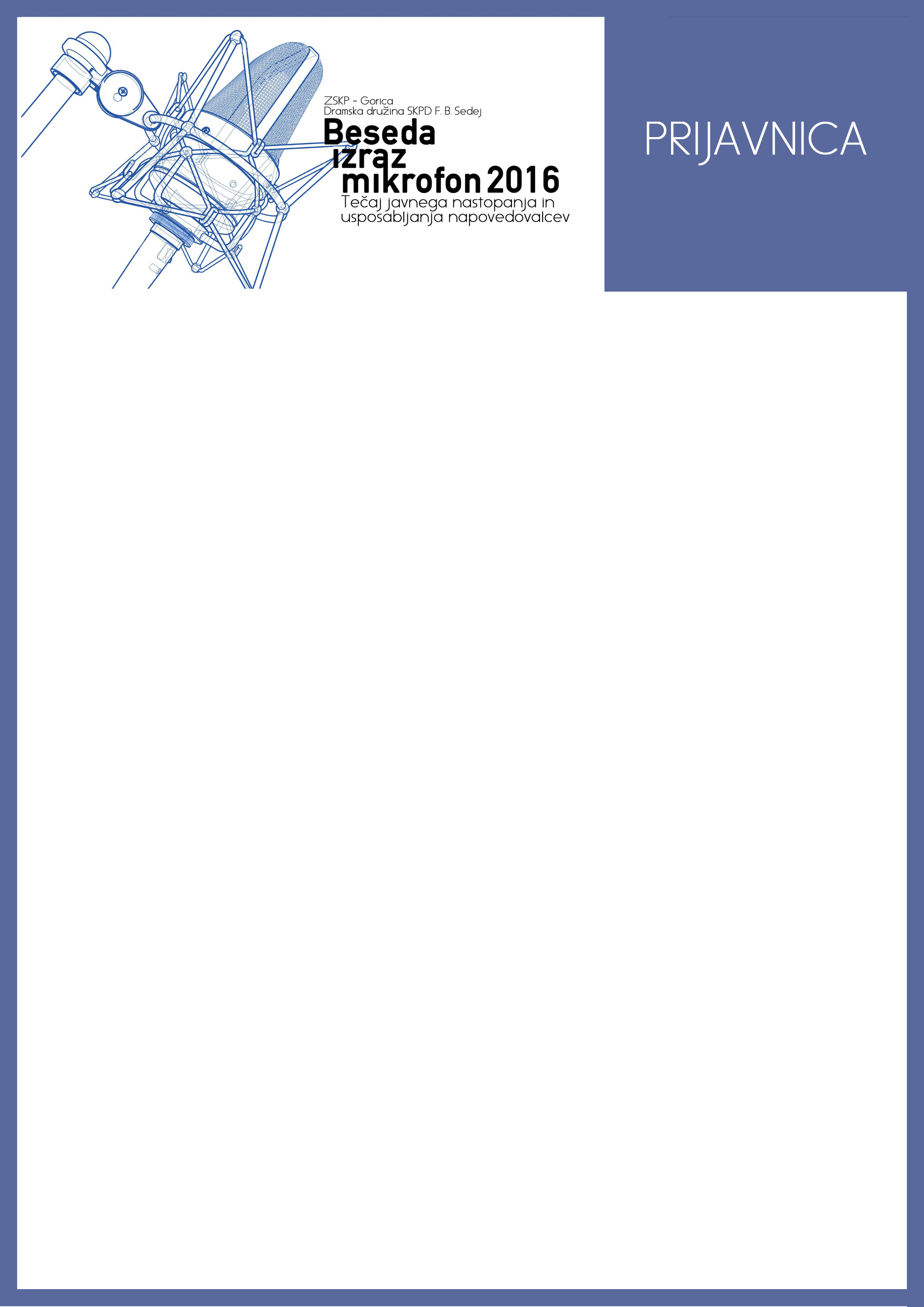 ime in priimek:starost:zaposlitev:ime kulturnega društva ali ustanove, v katero sem včlanjen:točen naslov:telefon:e-pošta:prijavljam se na tečaj javnega nastopanja in usposabljanja napovedovalcev,ki se bo odvijalv soboto 23. aprila 2016 od 15. do 18. ure (javni nastop – B. Šuhel Mikolič)v soboto 30. aprila 2016 od 15. do 18. ure (lepa govorica – T. Gubenšek)v soboto 7. maja 2016 od 15. do 18. ure (lepa govorica – T. Gubenšek)v soboto 14. maja 2016 od 15. do 18. ure  (javni nastop – B. Šuhel Mikolič)v nedeljo 22. maja 2016 od 9. do 12. ure (ličenje in maska – I. Giormani)v soboto 28. maja 2016 od 15. do 18. ure (oblačenje in javni nastop – Pisani)v Mali dvorani Župnijskega doma F. B. Sedej (Trg svobode 6, 34070 Števerjan, GO, Italija)in se obvezujem, da se bom udeležil natečaja,da bom organizatorje obvestil o morebitni odsotnosti na srečanjih in tako po mailu prejel nadoknadno gradivo.

        Datum:                                                                                     Podpis odgovorne osebe:
